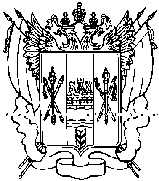  РОСТОВСКАЯ ОБЛАСТЬРЕМОНТНЕНСКИЙ РАЙОНАДМИНИСТРАЦИЯ КИЕВСКОГО СЕЛЬСКОГО ПОСЕЛЕНИЯРАСПОРЯЖЕНИЕ15.03.2018 года                               № 11                                       с. КиевкаОб организации дежурств в администрацииКиевского сельского поселения вДень выборов Президента России 18 марта 2018 года             В целях обеспечения   безопасности граждан на территории Киевского сельского поселения  в  День выборов Президента России 18 марта 2018 годаРАСПОРЯЖАЮСЬ:Утвердить график ответственных дежурных лиц по администрации Киевского сельского поселения в  День выборов Президента России 18 марта 2018 года  с 17марта по 18марта 2018 года включительно. /Приложение 1/.Ответственным дежурным ежедневно с7.00 до 8.00 часов докладывать в ЕДДС Ремонтненского района (тел. 32-9-11) об оперативной обстановке на территории Киевского сельского поселения, обо всех происшествиях, чрезвычайных ситуациях техногенного и природного характера.Глава АдминистрацииКиевскогосельского поселения                                                        Г.Г.ГоловченкоПриложение 1к распоряжению администрации Киевскогосельского поселения от 15.03.2018 г. № 11ГРАФИК ДЕЖУРСТВА ответственных должностных  лиц Администрации Киевского сельского поселения № п/пФамилия, Имя, ОтчестводолжностьПериод дежурстваТелефон(раб., моб.)Роспись1.Головченко Г.Г.Глава администрации17.03.201833 -1 - 66892862471092.Головченко Г.Г.Глава администрации18.03.201833 -1 - 6689286247109